УКРАЇНА                                                                                                             ЖИТОМИРСЬКА  ОБЛАСТЬНОВОГРАД-ВОЛИНСЬКА МІСЬКА РАДАВИКОНАВЧИЙ КОМІТЕТРІШЕННЯвід  28.12.2016 № 317Про   введення   додаткових   штатниходиниць в штатні розписи навчальнихзакладів  міста       Керуючись підпунктом  4 пункту а статті 28, підпунктом 1, 2, пункту а           статті 32 Закону України „Про місцеве самоврядування в Україні“,  наказами  Міністерства освіти і науки  „Про затвердження Типових штатних нормативів  загальноосвітніх навчальних  закладів“ від 06.12.2010 року № 1205, „Про затвердження Типових штатних нормативів дошкільних  навчальних закладів“ від 04.11.2010 року № 1056, „Про затвердження Типових штатних  нормативів позашкільних навчальних закладів“ від 31.10.2012 року № 1230,  з  метою приведення штатних розписів  навчальних закладів до  нормативів та враховуючи подання управління освіти і науки міської ради,  виконавчий комітет міської ради                                                                                                  ВИРІШИВ:Ввести  з 01 січня 2017 року додаткові    штатні одиниці  в  штатні розписи: Дошкільних навчальних	 закладів згідно з   додатком 1. Загальноосвітніх навчальних закладів згідно з  додатком 2. Позашкільних навчальних закладів згідно з  додатком 3.2. Перепрофілювати 0,5 посади педагога-організатора на 0,5 посади заступника директора з виховної роботи в ЗОШ № 5.3. Управлінню освіти  і науки  міської ради (Ващук Т.В.):3.1. Подати  фінансовому  управлінню міської ради (Ящук І.К.) розрахунок  потреби  в  коштах на  введення додаткових  штатних одиниць. 3.2. Внести зміни  і затвердити штатні розписи навчальних закладів міста.4. Контроль за виконанням цього  рішення  покласти на  заступника  міського голови  Гвозденко О.В.Міський  голова									В.Л.Весельський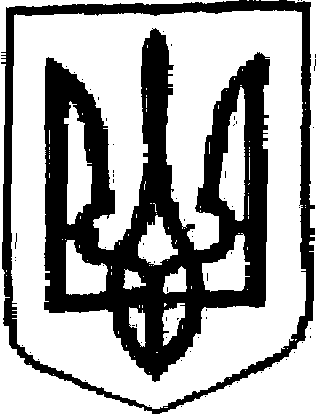 